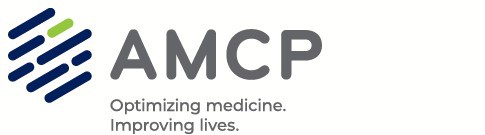 Chapter of the Year AwardThe purpose of the Chapter of the Year Award is to recognize all that AMCP Student Chapters accomplish on a year-to-year basis. Furthermore, the award serves to encourage and inspire chapters to strive for new, innovative Managed Care student programming ventures.~AMCP Student Pharmacist CommitteeIntroduction:The Chapter of the Year Award will be given yearly to the Student Chapter that establishes quality, innovative Managed Care programming for students. By conducting these events, each Student Chapter will aid in the progress of the Mission and Vision of the Academy of Managed Care Pharmacy.Mission StatementAMCP’s mission is to improve patient health by ensuring access to high-quality, cost-effective medications and other therapies. The Top-3 Chapters will be notified prior to NEXUS. The Chapter of the Year Award will be presented during the Annual AMCP NEXUS Meeting. The winning Student Chapter will also be recognized at the Annual AMCP Meeting & Expo at the Student Pharmacists Award Ceremony.Eligibility:AMCP Student Chapters meeting minimum active status are eligible to submit their application. Winning chapters will have the opportunity to defend their title as Chapter of the Year. Student Chapters in their founding, full academic year will not be eligible. This will allow adequate time for the chapter to mature.Application Packet:Top 3 Event-Chronological List: The purpose of the chronological list is to provide an event-specific summary or snapshot in an organized and efficient manner. The chronological list asks for event details in a standardized approach. This list is not intended to be lengthy and can include any aspect of chapter functioning. This may include, but is not limited to, chapter meetings, P&T Competition involvement, educational programs, community events, advocacy or legislative days, media outreach, social events, etc. Note: Three distinct events should be submitted; a “series” of events does not count as one event.Short Essay: The purpose of this essay is for chapters to explain the subjective aspects of project programming. Consider this an opportunity to tell the story about your chapter beyond what was included in the Chronological Events section: (1) How did your chapter incorporate principles of managed care pharmacy among the school and broader community, (2) How has the chapter grown and improved from previous years? Ultimately, the chapter will be evaluated on how well the chapter encourages the education, development, and promotion of the principles and practices of managed care pharmacy. The short essay is not to exceed 500 words. A final word count must be included at the end of the essay.Judging:Assessment of Chapter submissions will be based on review of material in two stages. Phase One of judging is grading by an AMCP established rubric. The submitted programming will represent 75% of the total score, each program accounting for 25% respectively. The essay will represent the final 25%. Phase Two will allow for the Judging Committee to discuss and evaluate the Top 3 Chapter’s submissions as a whole.Phase 1: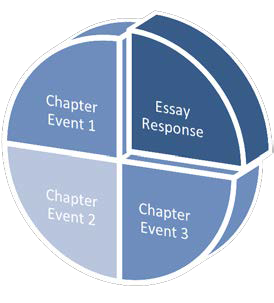 Quantitative  Determine Top 3 ChaptersThree Events/ProgramsEssayPhase 2:Committee EvaluationQuality of programming comparisonSelection of Chapter of the YearSubmissions will be judged by the Schools of Pharmacy Relations Committee. Members of the committee serving as Diplomats will recuse themselves from the judging process.Award:The AMCP Student Chapter of the Year Award will first be presented at the 2024 AMCP NEXUS Meeting. The AMCP Student Chapter will also be recognized at the following Annual AMCP Meeting & Expo at the Student Pharmacists Award Ceremony.First Place: $1,000 Chapter Grant & Personalized PlaqueSecond Place: $600 Chapter Grant & Personalized PlaqueThird Place: $300 Chapter Grant & Personalized PlaqueChapter of the Year Award Application PacketSchool/College: Chapter President: Chapter Vice President: Chapter Advisor: Chapter Diplomat(s):Number of National AMCP Student Members:Number of Local AMCP Student Members:Event # 1Title of Event/Project/Meeting:Date(s) and Location:Project coordinators:Collaboration with:Approximate Planning Time:Target audience/participants:Promotional materials created: Yes/No (If yes, include in supplemental documents) Number of pharmacists/faculty present:Number of chapter members present:Number of non-members present: Event Objective (<100 words):Event Synopsis (< 150 words):Primary Outcomes (< 100 words):Event # 2Title of Event/Project/Meeting:Date(s) and Location:Project coordinators:Collaboration with:Approximate Planning Time:Target audience/participants:Promotional materials created: Yes/No (If yes, include in supplemental documents) Number of pharmacists/faculty present:Number of chapter members present: Number of student non-members present: Event Objective (<100 words):Event Synopsis (< 150 words):Primary Outcomes (< 100 words):Event # 3Title of Event/Project/Meeting:Date(s) and Location:Project coordinators:Collaboration with:Approximate Planning Time:Target audience/participants:Promotional materials created: Yes/No (If yes, include in supplemental documents) Number of pharmacists/faculty present:Number of chapter members present: Number of student non-members present: Event Objective (<100 words)Event Synopsis (< 150 words):Primary Outcomes (< 100 words):EssayWord Count:Chapter Reflection QuestionsDid chapter submit winning local P&T Competition team’s material to AMCP for National P&T Competition consideration?***If not or chapter did not participate, please explain in detail the barriers that prevented the chapter’s involvement.What can AMCP provide to increase value specifically for a Student Pharmacist?Chapter Name:Chapter of the Year Award: Essay RubricChapter Name:Chapter of the Year Award: Chronological List Rubric    Chronological List Total:	______/ 75Essay Total:	     ______ / 25	/ 10054321Focus & DetailOne clear, well focused topic. Main ideas are clear and are well supported by detailed information.One clear, well focused topic. Main ideas are clear but not well supported by detailed information.Focused on one topic. Main ideas are somewhat clear.The topic and main ideas are not clear.Essay does not address question.OrganizationInviting introduction. States the main topic, and provides an overview of the paper. Information is relevant and in a logical order. Strong conclusion.Introduction states the main topic and provides overview of paper. Conclusion is included.Introduction states main topic. Conclusion is included.Introduction states topic but not clear. Conclusion not clear.No introduction or conclusion.Purpose of writing is veryPurpose of writing isPurpose of writing isPurpose of writing isNo clear purpose withclear, with strong evidence.somewhat clear, with strong evidence.somewhat clear, and adequate evidence.unclear. inconsistent evidence.SupportThe author’s knowledge and experience with the topic is evident. The author’s knowledge and experience with the topic is evident.The author’s knowledge and experience with the topic is limited.The author’s knowledge and experience with the topic is limited.Word ChoiceThe author uses vivid words and phrases.Choice and placement of words seems natural/not- forced.The author uses vivid words and phrases. Choice and placement of words seem forced.The author uses words that communicateclearly, but the writing lacks variety.Limited vocabulary. Jargon or clichés present.Limited vocabulary. Jargon or clichés present and detract from the meaning.Sentences are wellMost sentences are wellMost sentences are well constructed, with similar Sentences sound awkward, are repetitive, or difficult to No apparent flow, difficult to follow. Numerous Structure (grammar, spelling, mechanics)constructed with varied structure and length. No errors in grammar, mechanics, or spelling.constructed with varied structure and length. Few errors in grammar, mechanics, or spelling.Errors do not interfere withstructure or length. Several errors in grammar, mechanics, or spellinginterfere with understanding.understand. Numerous errors in grammar, mechanics, or spellinginterfere with understanding.errors in grammar, mechanics, or spelling interfere with understanding.understanding.PtsEvent OneEvent TwoEvent ThreeCollaboration5Target Audience/Participants3Event Synopsis5Innovation Impact9Primary Outcomes3Primary Outcomes25/ 25/ 25/ 25